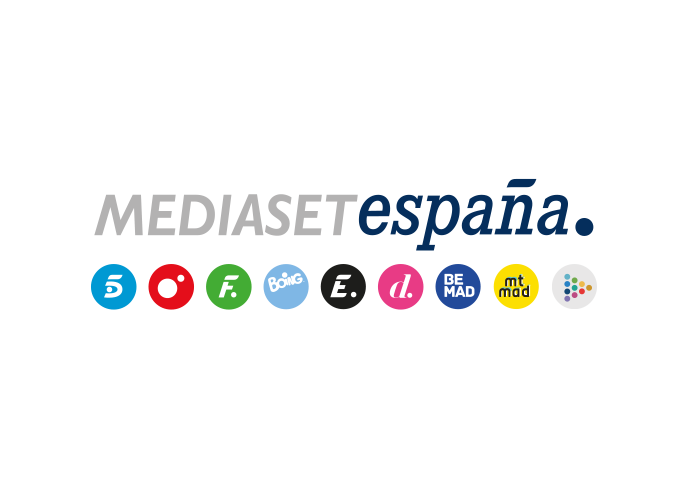 Madrid, 10 de enero de 2020Nuevos encuentros de Copa del Rey, este fin de semana en CuatroMañana sábado (19:00h), Sestao River - Athletic Club de Bilbao y el domingo (12:00h), Escobedo - Sevilla FCAmbos encuentros podrán seguirse también online en Mitele (web y app) y en la app de Deportes Cuatro.La lucha de pequeños contra gigantes continúa este fin de semana en Cuatro con la emisión de dos nuevos encuentros de Copa del Rey, correspondientes a la segunda eliminatoria del torneo. Mañana sábado (19:00h), Manu Carreño, acompañado por Kiko Narváez y Pablo Pinto se pondrán al frente de la narración y los comentarios del Sestao River - Athletic Club de Bilbao, que se disputa en el Campo Municipal de Las Llanas (Sestao). El domingo (12:00h) serán José Antonio Luque, Fernando Morientes y Pablo Pinto los encargados de trasladar a los espectadores la emoción del Escobedo - Sevilla FC, que se juega en el Estadio Eusebio Arce (Cantabria).Mediaset España emitirá en abierto 15 encuentros de la Copa del Rey, a razón de dos partidos por cada ronda hasta las semifinales, cuyos cuatro partidos ofrecerá en abierto junto a la gran final, que se disputa en abril.